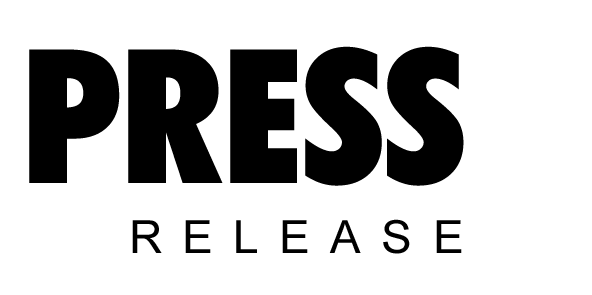 June 2019Sigma Air Manager 4.0: Tomorrow's technology todayIndustrie 4.0, or the Internet of Things: the Sigma Air Manager 4.0 (SAM 4.0) makes it all possible, the ability to make predictions far in advance, know today what the future holds, network components and exploit much larger data volumes than ever before, whilst also ensuring significant energy cost savings and delivering a reliable, consistent and efficient compressed air supply.Presenting the latest generation of SAM 4.0 – the master control system for all of a user’s compressed air production and treatment components. It optimises pressure values, automatically adjusts compressor system air delivery to accommodate fluctuating pressure demand and optimises system efficiency based on control losses, switching losses and pressure flexibility. Moreover, with the SAM 4.0 the end user can take advantage of services such as Sigma Smart Air, for predictive maintenance. All of these features not only boost operational reliability and efficiency, but also significantly reduce energy costs.Best possible pressure quality, tailored to specific needsThis is in no small part made possible by Kaeser’s adaptive 3-Dadvanced Control, which takes into account additional factors, aside from switching losses (start/stop), that affect compressed air system energy efficiency. These include control and idling losses, frequency converter operation and pressure flexibility (average increase above required pressure). The patented optimisation method predictively calculates the optimum achievable configuration and adjusts the connected components accordingly – all based on the specific pressure required by the user. When machines talkThe SAM 4.0 supports operation in 30 languages, while the easy-to-use 12-inch colour touchscreen shows at a glance whether the station is operating in the 'green zone' from an energy management perspective. Operating status, pressure history, free air delivery, power consumption, as well as maintenance and any error messages can be easily displayed and analysed – both in real-time and retroactively. Using a PC and network connection, this data can be accessed conveniently from anywhere, not just at the machine itself. This not only gives users peace of mind and lays the foundation for digital products in the pipeline, it also enables energy management in accordance with ISO 50001.  Sigma NetworkThe far-reaching benefits of the SAM 4.0 are expanded even further when users take advantage of Kaeser’s Sigma Network. Based on Ethernet technology, the powerful Sigma Network is a closed and secure network that has been specially developed to support optimal monitoring and coordinated control of compressed air stations.SAM 4.0: Future-readyMoreover, the SAM 4.0 is versatile in other ways. An interface for plugin communication modules lends itself to flexible adaptation to accommodate future requirements. The SAM 4.0 is up to date with the latest trends and ensures the reliable, cross-system exchange of data and information.SAM 4.0: UpgradableThe SAM 4.0 is designed to accommodate potential future compressed air system expansion. A straightforward software upgrade allows for expansion with no need for additional investment in new hardware. Visit www.kaeser.co.nz or phone 0800 447 820 for more information.-END-Editors NotesFrom 2.2 to 500 kW, Kaeser Compressors manufactures a wide range of compressors and associated auxiliary equipment that meet the varying requirements of a diverse range of industries and applications.One of the world’s largest manufacturers of rotary screw compressors, Kaeser Compressors is represented globally in over 100 countries through a dedicated network of branches, subsidiary companies and authorised partners.Kaeser Compressors NZ Limited provides comprehensive air compressor and blower sales and service throughout New Zealand from its offices in Auckland, alongside a dedicated and nationwide network of authorised partners.For editorial and advertising enquiries contact: Beth Wood, Marketing ManagerPress office: +61 3 9791 5999 Fax: +61 3 9791 5733
E-mail: beth.wood@kaeser.comKAESER COMPRESSORS NZ Limited – 18B Tarndale Grove, Albany, Auckland 0632, New Zealand
Phone: +64 9 941 0499 – www.kaeser.co.nz – E-mail: info.newzealand@kaeser.comFile: M-SAM-4-2019-nzApproved for publication, copy acknowledgement appreciatedImage: ((Captions)) :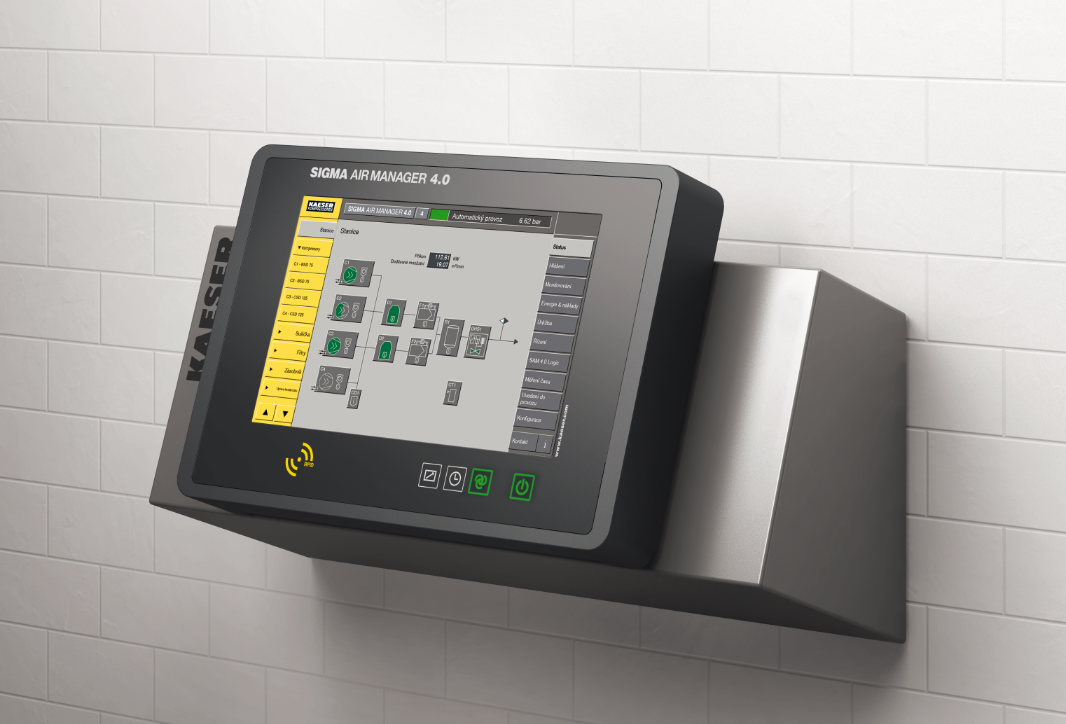 Caption: “The Sigma Air Manager 4.0 (SAM 4.0) not only ensures highly efficient monitoring and control of all compressed air station components, it also enables them to take advantage of the future-oriented benefits that Industrie 4.0 has to offer.”
((Kaeser photo – free for publication))